Korzhev Alexeii AnatolevichDocuments and further information:Qualified seamen sertificate Ã¢ââ01139/2013/11 date of issue 19.12.2013
Endorsement Ã¢ââ01139/2013/11 date of issue 19.12.2013 date of expiry 30.03.2016
Certificate of awarding of trade qualification Ã¢ââ081381 date of issue 18.06.2013
Basic safety training and instruction Ã¢ââ18256/11KH date of issue 30.03.2011date of expiry 30.03.2016
Proficiensy in survival craft and rescue boats  Ã¢ââ5166/13 date of issue 23.05.2013 date of expiry 23.05.2018
Seaman`s seagoing service record book Ã¢ââ01937/2011/26  date of issue 09.08.2011
Passport  Ã¢ââEX083523 date of issue 27.05.2013 date of expiry 27.05.2023
Seaman`s identification card  Ã¢ââAB497801 date of issue 09.01.2014 date of expiry 09.01.2019Position applied for: Ordinary SeamanDate of birth: 16.05.1993 (age: 24)Citizenship: UkraineResidence permit in Ukraine: NoCountry of residence: UkraineCity of residence: MykolayivPermanent address: Potemkinskaya str. 52 flat 21Contact Tel. No: +38 (051) 237-34-24 / +38 (063) 424-78-86E-Mail: alex-korzhev@yandex.uaU.S. visa: NoE.U. visa: NoUkrainian biometric international passport: Not specifiedDate available from: 04.03.2014English knowledge: Not specifiedMinimum salary: 500 $ per month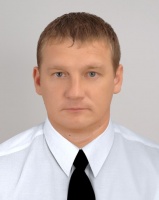 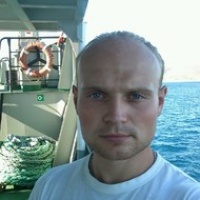 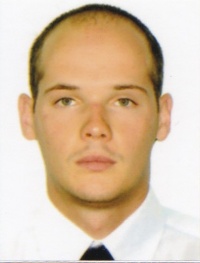 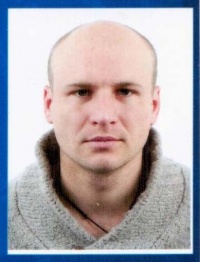 